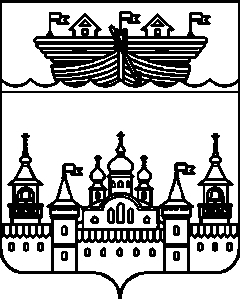 АДМИНИСТРАЦИЯ ВОЗДВИЖЕНСКОГО СЕЛЬСОВЕТАВОСКРЕСЕНСКОГО МУНИЦИПАЛЬНОГО РАЙОНАНИЖЕГОРОДСКОЙ ОБЛАСТИПОСТАНОВЛЕНИЕ26 апреля 2021 года 	№ 26Об утверждении информации о численности муниципальных служащих органов местного самоуправления Воздвиженского сельсовета Воскресенского муниципального района Нижегородской области, работников муниципальных учреждений Воздвиженского сельсовета с указанием фактических затрат на их денежное содержание за 1 квартал 2021 годаВ соответствии с решением сельского Совета Воздвиженского сельсовета Воскресенского района Нижегородской области от 4 июня 2013 года № 18 «Об утверждении Положения о бюджетном процессе в Воздвиженском сельсовете» администрация Воздвиженского сельсовета Воскресенского муниципального района Нижегородской области постановляет:1.Утвердить информацию о численности муниципальных служащих органов местного самоуправления Воздвиженского сельсовета Воскресенского муниципального района Нижегородской области, работников муниципальных учреждений Воздвиженского сельсовета с указанием фактических затрат на их денежное содержание за 1 квартал 2021 года (приложение 1)2.Направить утвержденный отчет о численности муниципальных служащих органов местного самоуправления Воздвиженского сельсовета Воскресенского муниципального района Нижегородской области, работников муниципальных учреждений Воздвиженского сельсовета с указанием фактических затрат на их денежное содержание за 1 квартал 2021 года в сельский Совет Воздвиженского сельсовета.3.Разместить настоящее постановление на официальном сайте администрации Воскресенского муниципального района.4.Контроль за исполнением возложить на главного бухгалтера администрации Еранцеву Наталью Михайловну.5.Постановление вступает в силу со дня его официального опубликования.Глава администрации Воздвиженского сельсовета -                                               И.Н. ОхотниковПриложение № 1к Постановлению администрацииВоздвиженского сельсоветаот 26 апреля 2021 года № 26Об утверждении сведений о численности муниципальных служащих администрации Воздвиженского сельсовета, работников муниципальных учреждений Воздвиженского сельсовета и фактических затрат на их денежное содержание за 1 квартал 2021 года»Категория работников Численность работников ( человек)Расходы бюджета Воздвиженского сельсовета на денежное содержание работников за 1 квартал 2021 года, тыс.рублейМуниципальные служащие2207,9Работники муниципальных учреждений301382,9